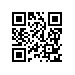 27.04.2016                                                                                                       6.18.1-01/2704-08О составе государственной экзаменационной комиссии по проведению государственной итоговой аттестации студентов образовательной программы магистратуры «Международные отношения: европейские и азиатские исследования» факультета мировой экономики и мировой политикиПРИКАЗЫВАЮ:Утвердить государственную экзаменационную комиссию (далее – ГЭК) по проведению государственной итоговой аттестации студентов 2 курса магистратуры образовательной программы «Международные отношения: европейские и азиатские исследования», направления подготовки 41.04.05 «Международные отношения: европейские и азиатские исследования», факультета мировой экономики и мировой политики, очной формы обучения в составе Президиума ГЭК и локальных ГЭК. Утвердить состав Президиума ГЭК:Утвердить локальные ГЭК защите выпускных квалификационных работ:Локальная ГЭК №1Локальная ГЭК №2Проректор                                                                                                С.Ю. Рощинпредседатель Президиума ГЭК                                 Гарбузов В.Н.д.и.н., заместитель директора Института США и Канады Российской академии наукЗаместитель председателяКараганов С.А.д.и.н., профессор департамента международных отношений, декан факультета мировой экономики и мировой политикиЧлены Президиума ГЭККанаев Е.А.д.и.н., профессор департамента международных отношенийЛукин А.В.д.и.н., профессор, руководитель департамента международных отношенийБордачев Т.В.к.пол.н., доцент департамента международных отношенийКондратьева Н.Б.к.э.н., ведущий научный сотрудник и руководитель центра экономической интеграции Института Европы РАНСекретарь Президиума ГЭКЗенкова М.А.специалист по учебно-методической работеПредседатель локальной ГЭК №1                                          Бордачев Т.В.к.пол.н., доцент департамента международных отношенийЗаместитель председателяКондратьева Н.Б.к.э.н., ведущий научный сотрудник и руководитель центра экономической интеграции Института Европы РАНЧлены локальной ГЭКРыжков В.А.к.и.н., профессор департамента международных отношенийРоманова Т.А.к.пол.н., доцент департамента международных отношенийЭнтин К.В.к.юр.н., доцент департамента международных отношенийПредседатель локальной ГЭК №2Бордачев Т.В.к.пол.н., доцент департамента международных отношенийЗаместитель председателяКанаев Е.А.д.и.н., профессор департамента международных отношенийЧлены локальной ГЭКБарабанов О.Н. д.пол.н., профессор департамента международных отношенийЛукин В.А.д.и.н., профессор, руководитель департамента международных отношенийЛузянин С.Г.д.и.н., профессор,      вр. и. о.  директора ФГБУН Института Дальнего Востока РАНКашин В.Б.к.пол.н., старший научный сотрудник цкнтра комплексных европейских и международных исследований